Changing the Discussion Settings in LEOThe following instructions show how you should set up your discussion settings in LEO.You should click on discussions.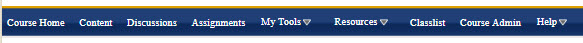 Then you want to click on settings.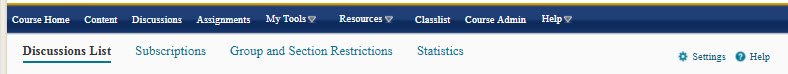 The interface looks like this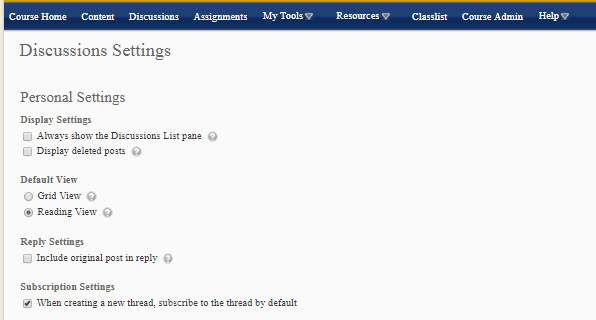 The next step is to change some settings.  Look at this next picture.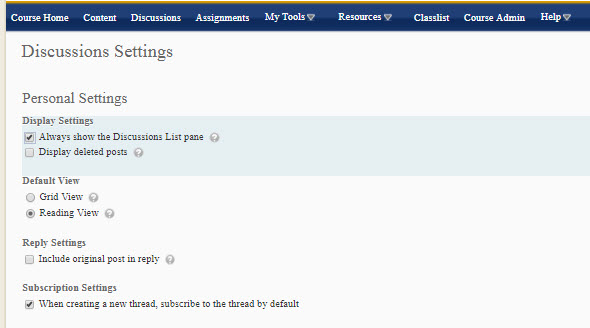 Did you see what we just changed?  Good!Want to know the next step?  Here it is! 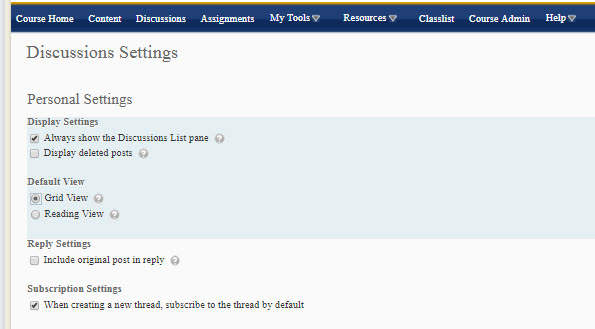 I hope you see that two settings have now been changed.  Examine the pictures closely to see what has been changed.  It’s important.Clicking save will save these settings.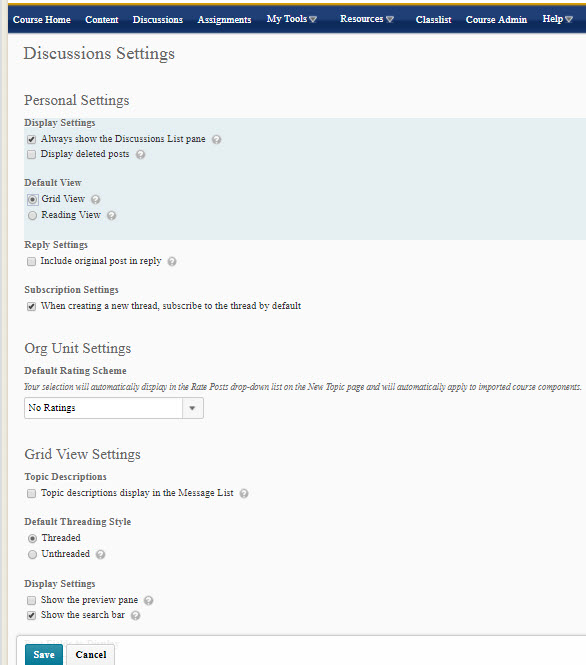 Now, click on any particular discussion, and you will see how the changes change the interface.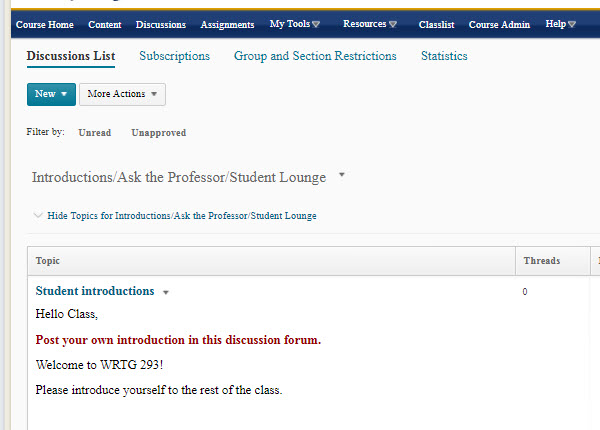  Take a look. Cool, eh?!?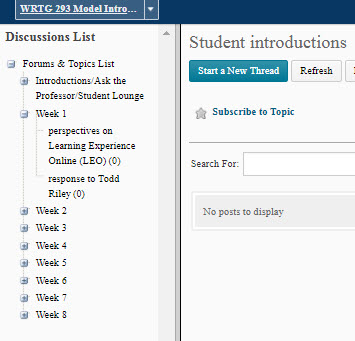  And more cool features are shown in the next picture.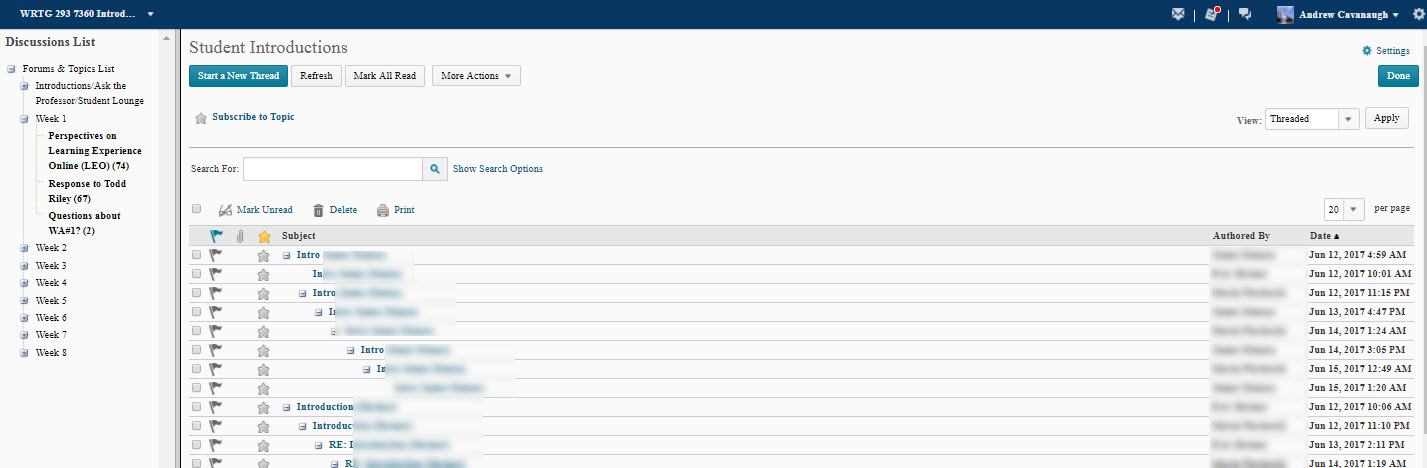 I hope this helps.